1. LĨNH VỰC CÔNG CHỨC, VIÊN CHỨC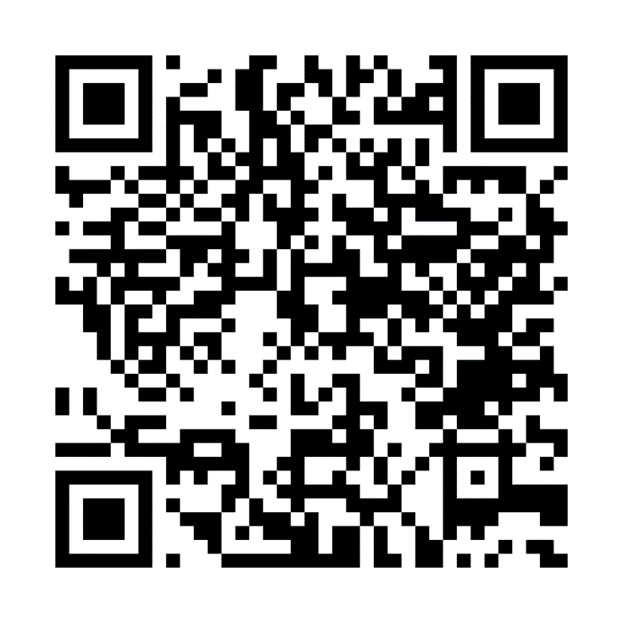 2. LĨNH VỰC TỔ CHỨC BIÊN CHẾ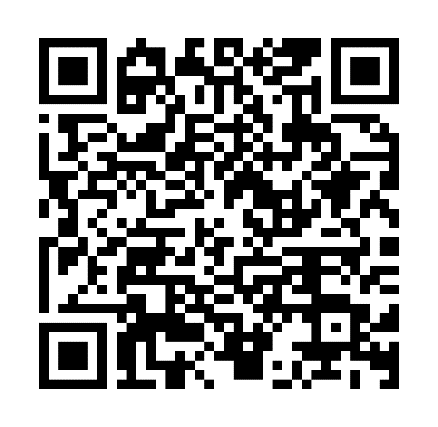 3. LĨNH VỰC TỔ CHỨC PHI CHÍNH PHỦ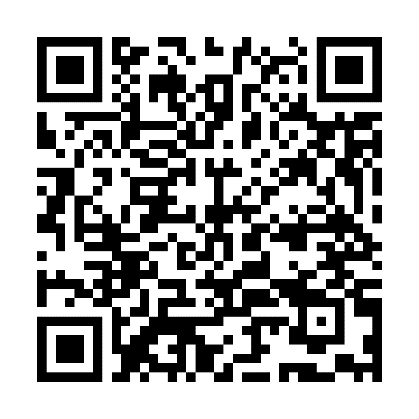 4. LĨNH VỰC CHÍNH QUYỀN ĐỊA PHƯƠNG VÀ CÔNG TÁC THANH NIÊN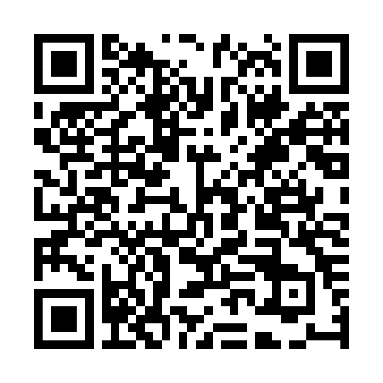 5. LĨNH VỰC TÔN GIÁO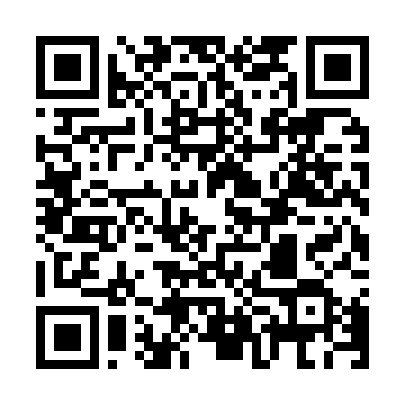 6. LĨNH VỰC THI ĐUA, KHEN THƯỞNG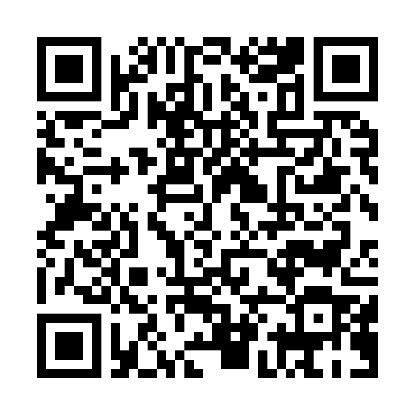 7. LĨNH VỰC VĂN THƯ-LƯU TRỮ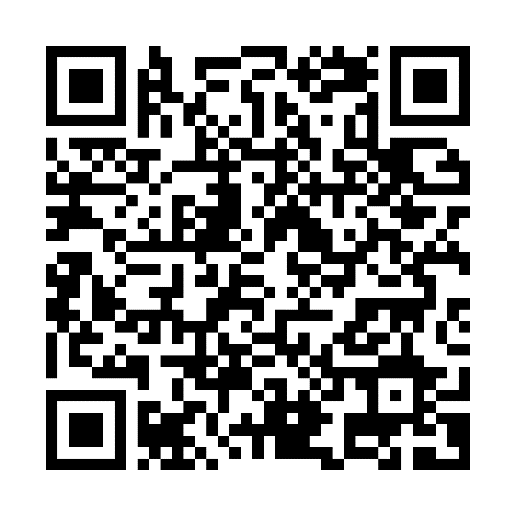 